Events and AnnouncementsHappy birthday to Lily Dulay!  Are there any more birthdays this week?  If so, let us know so we can wish you many happy returns.Wedding Announcement:  We are pleased to announce that Wilfredo Morales and Sarah Fong will be married on Saturday, August 10 in Alexandria.  Culmore congregation extends our best wishes to the couple!On Sunday July 28th there will be a Culmore United Methodist Church congregational lunch at Sardi’s Peruvian Restaurant (in the strip mall across the street.)  Please mark your calendar.  The event is being sponsored through the generosity of Mr. Wayne and Mrs. Angela Valis.  Please let Pastor Nelson, Pastor Beth or Isabel Erostegui know if you intend to be there (for reservation purposes)Bible Study is Wednesday, July 10 at 10:00, as we continue our study of Hebrews.Come for coffee and discussion.Culmore United Methodist ChurchJuly 7, 20193400 Charles StreetFalls Church, VA  22041 Tel. 703-820-5131  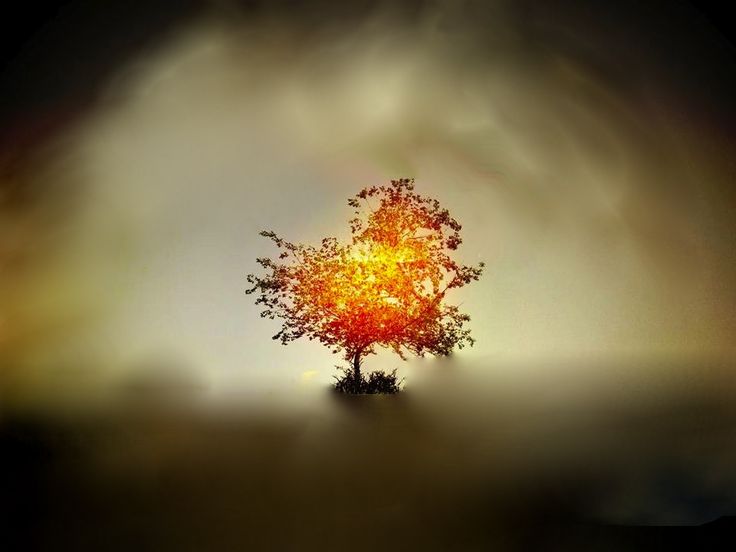 God loves those who argue.Rabbi Jonathan SacksCulmore United Methodist ChurchJuly 7 2019Pastors:  Rev. Nelson Neil, Rev. Beth NeilMusic:     Dr. Wonhee Kang, All Nations Choir       Emily & Ann JohnsonPrelude      Here I Am to Worship       W&S 3177Welcome and AnnouncementsPassing of the PeaceLessons for the Young and Young at HeartOpening Prayer: Dear God Who Listens,There are times I’m confused and full of questions. There are times I want to tell you just how I feel and what I think, even if it means challenging you.  Let me be brave enough to argue with you, just as Moses and Abraham did.  Let me bring it all before you, holding nothing back.  May I then be open to hearing your Word. Amen.   
Hymn  Change My Heart             TFWS 2152Scripture 		 Genesis 3:1 -4:7Responsive Reading:	Psalm 22: 1,2,11; Job: 42: 2; Psalm 42: 1My God, my God, why have you forsaken me?  Why are you so far from saving me? My God, I cry out by day, but you do not answer, by night, but I find no rest.
 Do not be far from me, for trouble is near and there is no one to help.You are my strength; come quickly to help me.I know that you can do all things; no plan of yours can be thwarted.  As a deer longs for flowing streams, so my soul longs for you, O God.Hymn   As the Deer                     TFWS 2025Sermon:  Talking Back to GodCommunity Prayer Anthem    Above All  Doxology			                            UMH 95Communion      	             W &Song  3172 a, b, c                  (see insert) Hymn  Forever	                       W&S 3023Benediction 